INDICAÇÃO Nº 5523/2017Indica ao Poder Executivo Municipal a limpeza, capinação, retirada de mato na Rua João Pedroso, altura nº 290 Jardim Augusto Cavalheiro. Excelentíssimo Senhor Prefeito Municipal, Nos termos do Art. 108 do Regimento Interno desta Casa de Leis, dirijo-me a Vossa Excelência para solicitar, por intermédio do Setor competente, que seja realizada limpeza, capinação, retirada de mato na João Pedroso, altura nº 290 Jardim Augusto Cavalheiros. Justificativa:Conforme solicitado pelos moradores daquele bairro, e verificando “in loco”, constatamos que a referida via está com muito mato alto, e calçada a fazer, o que incomoda os moradores que ali residem, com receio de bichos peçonhentos, e os impedindo, até de transitar dos pedestres pela calçada, sendo necessário de transitar pela rua, necessitando da execução do serviço URGENTE.Plenário “Dr. Tancredo Neves”, em 23 de Junho de 2017.                          Paulo Cesar MonaroPaulo Monaro-Vereador Líder Solidariedade-FOTOS DO LOCAL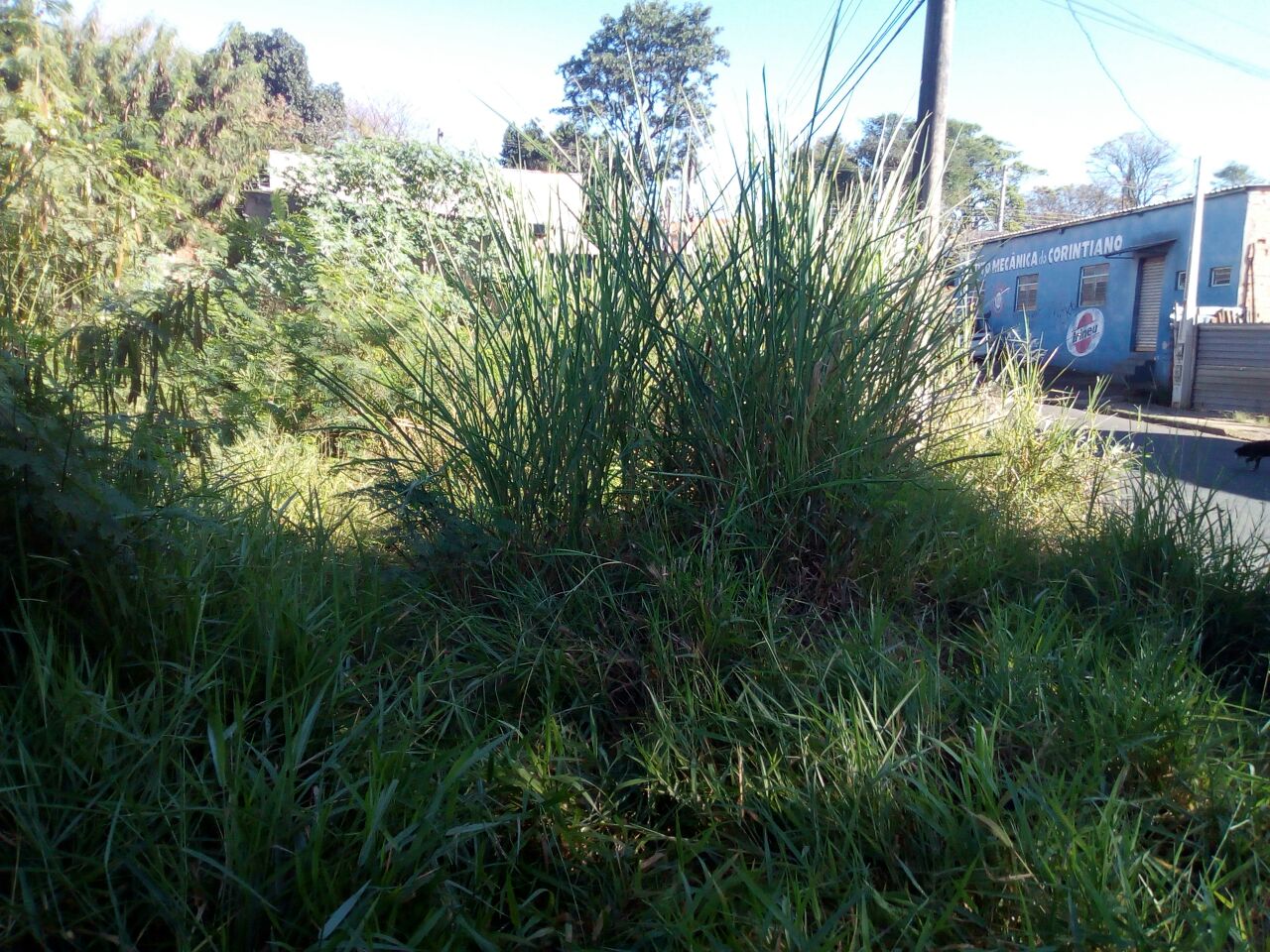 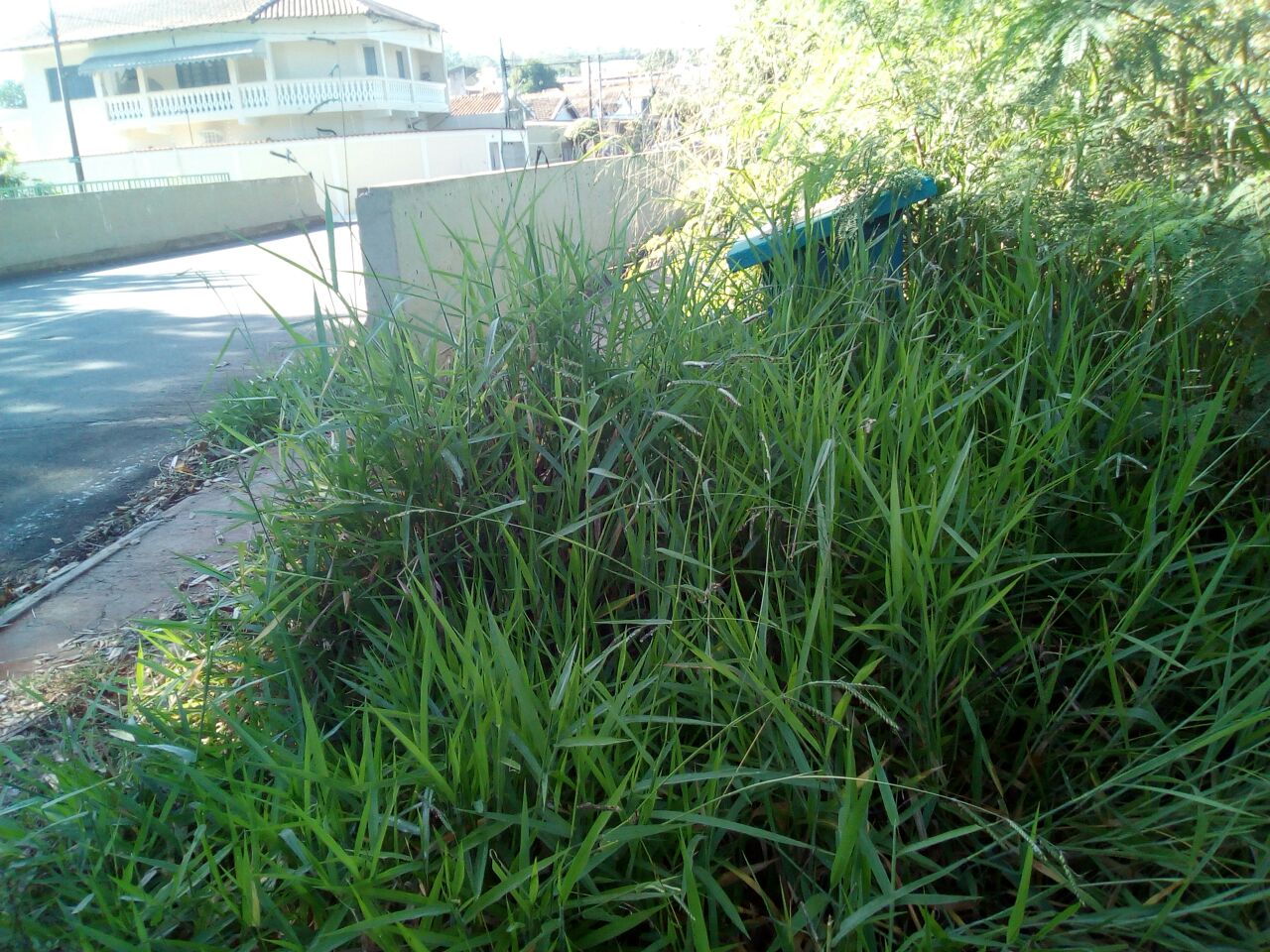 